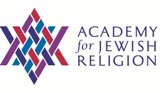 IntensiveMonday – WednesdayMarch 4 – 6, 2024WAIVER REQUEST FORMApproved Waiver Due in Office by February 1, 2024Name 		Student ID#  	               Cell  	Email:  	I request the following waiver for Intensive attendance: (Requires approval of Academic Dean.)Entire IntensiveMiss one day -	List Day:  	Miss Two days – List Days:  	Reason for Request:  	Student Signature:           __________________________________          Today’s date _________Dr. Ora Horn Prouser:	                                                                               Today’s date _________